Year 2 Science Ideas to Support your child with science learningAnimals and their habitatsBelow are some ideas and suggestions that you may wish to use to support your child’s learning in science. These activities could be completed in the home learning books or using PowerPoint or by making posters or fact-files on paper. Research could be carried out on the internet or by using any non-fiction books you may have at home. What is a habitat? What must a habitat provide for the animals?Research several different habitats. Choose as many of these as you like, desert, woodland, ocean, polar, rainforest or tundra.Try to answer these questions:What is it like?What plants grow there?What is the weather like? Temperature? Rainfall?What animals live there?Draw a picture of the habitat and add some key facts about it.What are the animals like that live in each habitat? How are they specially suited to live there? What features do they have to help them survive? You could draw a picture of the animal and label it to explain how it survives. Find out about food chains. You could look at food chains in the garden or in the UK or choose one of the habitats you have researched. Key words to think about include: omnivore, carnivore, herbivore, producer and consumer. Take a look at these ideas on presenting food chains: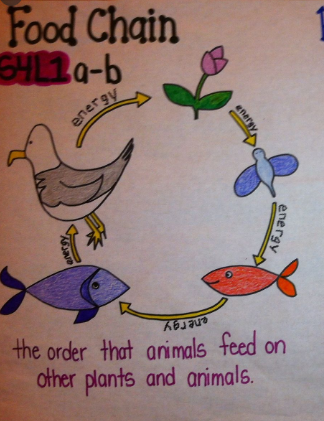 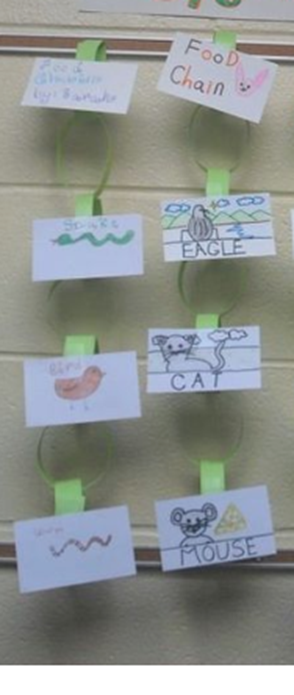 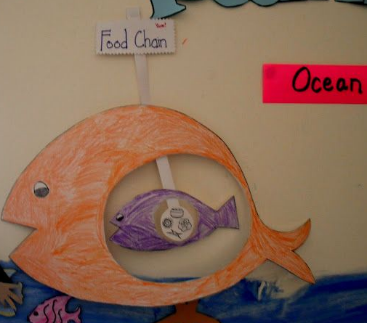 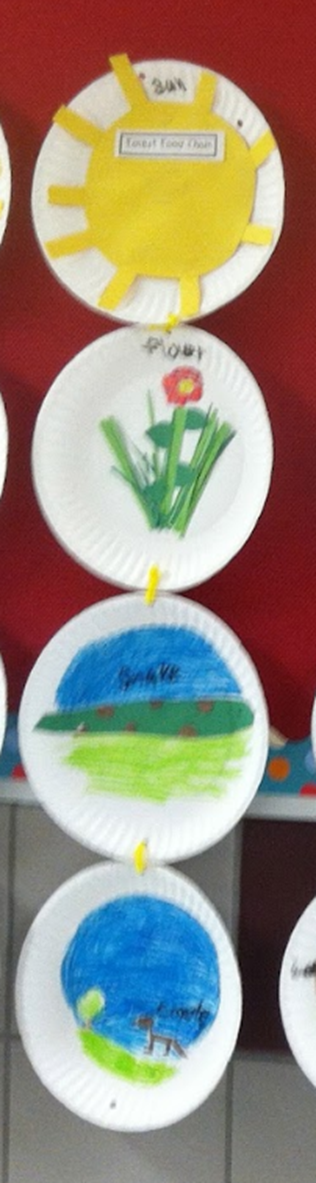 